Annexe 9 – 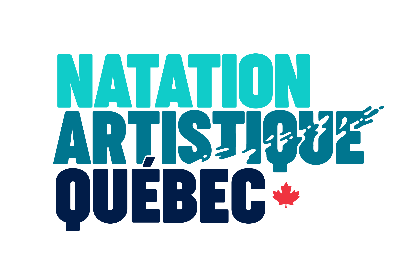 Formulaire de demande de sanction    d’événementSections à remplir par le club Nom de la compétition ou de l’événement : 	Programme (s) visé (s) : 	Date de la compétition ou de l’événement : 	Lieu de la compétition ou de l’événement (nom de la piscine et ville) : 	Club hôte / Association régionale : 	Arbitre de la compétition : 	Gérant·e de compétition : 			Personne contact (avec courriel et téléphone) : 			    Documents obligatoires à joindre à la demande de sanction :Trousse d’information de l’événement – ANNEXE 11         (avec les sections obligatoires dûment complétées)  Liste des participant.es, des entraîneur.es et des officiel.les pour validation par NAQ  (au   plus tard 10 jours ouvrables avant l’événement).Détails relatifs à la personne déposant la demande de sanction :Nom : 			Rôle / Fonction : 			Courriel : 			Signature : 		Date : 	Souhaitez-vous promouvoir l’événement : OUI 		NON Section à remplir par Natation Artistique QuébecVotre demande de sanction est :   	 Acceptée 	   RefuséeJustification (au besoin) : 	Spécifications : 	Nom et signature : 		Date : 	